Details & Conditions of Pet Adoption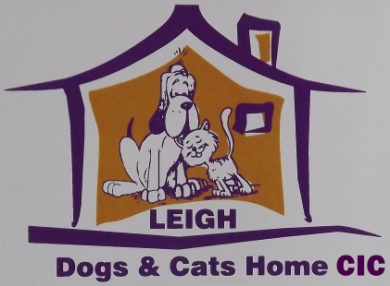 Animals adopted from the Home are stray or unwanted. We have no knowledge of their medical history, their habits or the conditions in which they have been living or existing.As a condition of Adoption, you must take the animal to a private veterinary surgeon at your own expense and consult them in regards to any treatment/surgery/vaccinations/parasite prevention that may be required at any point during your ownership of the animal.PLEASE DO NOT CONSIDER ADOPTING ANY ANIMAL UNLESS YOU ARE PREPARED TO GO TO SOME EXPENSE (BOTH MONETARILY AND TIME-WISE) TO MAKE SURE THEY ARE GIVEN THE CHANCE TO SETTLE AND LIVE A HAPPY, HEALTHY LIFE.When Adopting an animal it must therefore be noted that:They may not be housetrained and may have the urge to roam.Dogs and Puppies may be sickening for diseases such as Distemper, Parvovirus or Gastroenteritis.Cats and Kittens may be sickening for diseases such as Cat Flu or Gastroenteritis.All animals may have parasitic burdens such as fleas and worms.Whilst at The Home the kennel and veterinary staff have provided every possible care and attention to do their best by the animals but we regret that we are unable to give an absolute guarantee of good health in any case as we don’t have personal knowledge of where the animals have come from. You must realise that it is quite possible that an animal may be incubating a disease or have had a previous illness or injury that will only present itself after leaving the Home.Once they have left the Home we are unable to accept any liability for illness, accident or injury. In the event of sickness it is the responsibility of the Adopter to take the animal to a veterinary surgeon as soon as possible. All veterinary fees are entirely the responsibility of the Adopter. Leigh Dogs & Cats Home will not be responsible for ANY veterinary fees incurred after the animal has left the Home.A Petplan Insurance Cover Note is issued with every adopted pet. This entitles you to 4 weeks free insurance cover for illness and injury and it is valid at most veterinary surgeries. It will not cover pre-existing conditions which will be noted on the Cover Note and there is an excess to pay on any claim. We advise that you take out Pet Insurance for your new pet to continue their cover after the Cover Note expires as this will provide continual protection against unexpected vet fees.General Conditions of AdoptionAll animals adopted from the Home are to be kept as PETS / COMPANIONS and must NOT BE USED FOR BREEDING, SPORT or any other purpose.If any animal is found to be unsuitable for any reason WITHIN FOUR WEEKS OF ADOPTION it can be returned to the Home and another pet may be taken in exchange. If there is no suitable alternative immediately available a CREDIT NOTE will be issued which will remain valid for a period of 12 MONTHS. This arrangement is permitted by the Home in the best interests of both animal and adopter as we appreciate that it is difficult to know how an animal will react to their new home until they spend time there.No guarantee can or will be given as to the temperament of the animal due to the nature of our intake.Female Dogs and Cats may be pregnant without showing any external signs whilst at the Home; therefore no responsibility will be accepted by the Home in this respect. However, in the event of your new pet giving birth or showing signs of pregnancy this should be reported to the Home and we will be happy to advise.ANY adopted animal may be visited in their new home by a representative of Leigh Dogs & Cats Home to ensure their welfare and help address any issues a new owner may have. Advice will be given and if persistent or extreme failures in welfare are noted the animal can be removed.Once an animal is taken off our premises after an adoption it becomes entirely the responsibility of the new owner to ensure both their safety and that of the public who may come into contact with it. Leigh Dogs & Cats Home will not take any responsibility for the actions of an animal after it is adopted and has left the Home.WARNINGThe animals we rehome are strays or unwanted. When they are handed in by their owner we ask as much information as possible regarding their history, ie. Temperament, Medical Conditions, Likes and Dislikes, etc. However, as we have no personal knowledge of this WE CANNOT GIVE ANY GUARANTEE WHATSOEVER.We would advise you to take the greatest care and exercise caution whilst your new pet settles and when introducing them to family and friends, especially children.Leigh Dogs & Cats Home does not accept any responsibility for an animal’s behaviour once it has left our premises.By signing below I confirm that I have read and understood the information above in both the ‘Details & Conditions’ and ‘Warning’ section as well as that provided to me pertaining specifically to the animal I am adopting in the ‘Adoption Form’ and ‘Medical Information’ form. I agree fully with all of the information contained within.Name of Adopter:Address of Adopter:Signature of Adopter:Date:Name of Pet adopted:Microchip Number of pet adopted: 